◎証明願には、手数料（現金300円）が必要です。液　状　化　対　策　実　施　済　証　明　願　令和　　年　　月　　日（あて先）千葉市長　　神　谷　俊　一（申請者）　住　　所　　　　　　　　　　　　　　　　　　　氏　　名　　　　　　　　　　　　　　　　　　　連絡先電話番号　　　　　　　　　　　　　　　　１．証明希望事項　下図に示した位置が　地下水位低下工法による液状化対策実施済　であることを証明願います。２．所在地　千葉市美浜区磯辺３丁目　　　　　　　　　　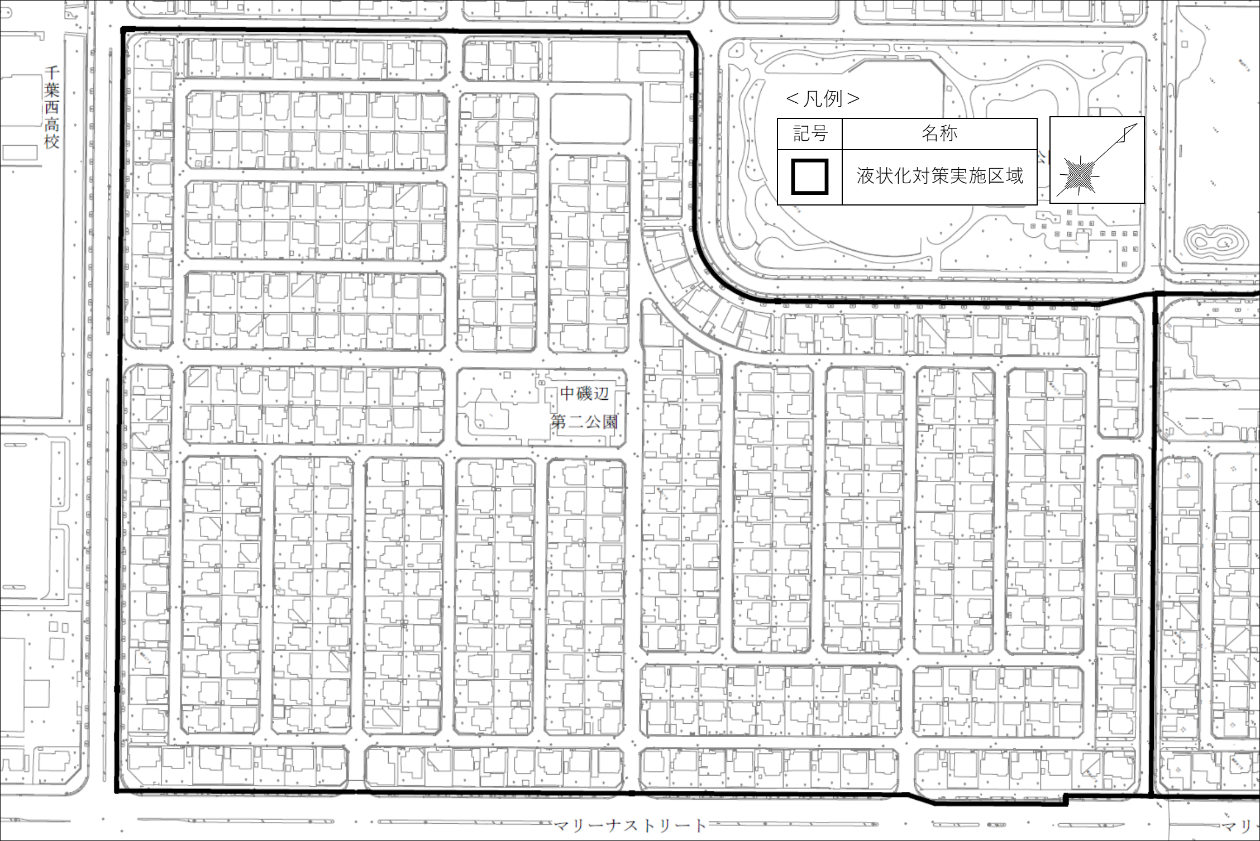 千都都安証第　　　　　号証明希望事項欄に記載されたことについて、液状化対策実施済であることを証明します。ただし、液状化が発生しないことを証明するものではありません。令和　　年　　月　　日　　　　　　　　　　千葉市長　　神　谷　俊　一